Publicado en Londres el 26/07/2017 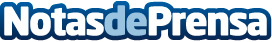 La Primitiva adaptada a la Era TecnológicaLaPrimitiva.com tiene como objetivo ofrecer nuevas herramientas innovadoras y análisis estadísticosDatos de contacto:Irene Pascualhttps://twitter.com/LaPrimitivaCom+44 (0) 207 939 3907Nota de prensa publicada en: https://www.notasdeprensa.es/la-primitiva-adaptada-a-la-era-tecnologica_1 Categorias: Telecomunicaciones Sociedad Juegos Entretenimiento Innovación Tecnológica http://www.notasdeprensa.es